Faglig råd for helse- og oppvekstfagReferat møte 3/14 i Faglig råd for helse- og oppvekstfag 18. juni hos KS.Dokumentet er elektronisk godkjent av rådets leder og nestlederSakslisteSak 16/14: Godkjenning av møteinnkalling og saker til eventuelt v/Wenche SkorbakkSak 17/14: Diverse orienteringer (Helsedir, Udir, Fr)Sak 18/14: Strategi- og handlingsplan, flytskjema og utviklingsredegjørelse v/Olav ØstebøSak 19/14: Fullmakt til AU å behandle forslag helsesekretær og helsefagarbeider v/Olav Østebø Sak 20/14: Høring om forskriftsendringer - Fleksibilitet i fag- og timefordelingen i videregående opplæring v/Anne Yun RyghSak 21/14: Høring – kryssløp fra Vg1 helse- og oppvekstfag til Vg2 aktivitør v/ Wenche Skorbakk Sak 22/13: Høring om å opprette portørfaget Vg3/opplæring i bedrift v/ Wenche SkorbakkSak 23/14: Kvalitet i fagopplæringen på dagsorden til SRY og de faglige råd, v/Benedicte Helgesen Bergseng Sak 24/14: Studietur FRHO 2014 v/Olaug Vibe, Eli Sogn Iversen og Fride BurtonSak 25/14: EventueltSak 16/14: Godkjenning av møteinnkalling og saker til eventuelt v/Wenche SkorbakkInnkalling ble godkjent og tre saker ble etter avtale med AU satt opp under sak 25/14 Eventuelt.Sak 17/14: Diverse orienteringer (Helsedir, Udir, Fr)Orientering vekslingsmodeller utprøving ved Monica Tollefsen, UtdanningsdirektoratetUtdanningsdirektoratet orienterte om resultater fra fase 1 for utprøving vekslingsmodell og utlysningen av fase 2 for utprøving av vekslingsmodell. Se vedlagte presentasjon.Orienteringer ved Utdanningsdirektoratet v/Fride Burton: Fagseminar 19. august vil fokusere på bla fordypningsområder, flere i rådet ble oppfordret til å melde seg på. AU er påmeldt, samt Virke og KS fra FRHO.Kvalitetskonferansen i Tromsø 11.-12. september 2014: Virke, Fagforbundet og Utdanningsforbundet deltar fra FRHO. Alle bestiller egne flybilletter med vanlig ref. kode.Ny nettside http://fagligerad.no/ der møteplan, innkallinger og referater, utviklingsredegjørelse heretter legges ut. Rådsmedlemmer holder seg orientert på denne nettsiden. Rådssekretær tar imot innspill til videreutvikling. Orientering fra Helsedirektoratet v/Tonje ThorbjørnsenSpørsmål om helsefagarbeiderens berettigelse og plass i helsetjenestene dukker opp i ulike sammenhenger. Problemer med rekruttering og gjennomføring blir overdrevet i enkelte sammenhenger. Helsemyndighetene spør om man har det faget man trenger? Viktig å få fram egenarten i faget, og at det er samfunnsøkonomisk å satse på helsefagarbeideren. Må også ta opp diskusjonen knyttet til frafall og ansvar for ungdomsutdanning. Kompetanseløftet 2015 kan etter 2015 få en litt annen retning.  Viktig å tenke strategisk med hensyn til fag- og yrkesopplæring framover med hensyn til diskusjonene i helsetjenestene. Erfaring fra Kompetanseløftet er også at rådgivere er en vanskelig gruppe å nå, fokus må settes på ungdomsskole. Hensikten kan ikke være å promotere ett fag fremfor andre fag, men det er viktig å synliggjøre faget, inkludert utviklingsmuligheter og rådgiverens rolle som støtte og veileder i utdanningsvalg.Diskusjon: Rådet påpekte at kritikken til HO-fagene virker lite forankret i kunnskap, og at det lett blir forvirring med så mange kategorier av lærlinger og opplæringsordninger (vanlig, veksling) som forsterker inntrykk av at man ikke får ut det man trenger. Viktig å sette seg inn i NOU-rapporter publisert av KS, rådet skal ha beredskap for å kunne jobbe strategisk knyttet til å synliggjøre hvorfor det er behov for fagarbeidere i helse- og oppvekst. Rådet diskuterte at partene har vært med å lage en utdanning, og må ta ansvar. Hvem sier at kompetansen ikke er bra nok? Vanskelig å få skriftlig dokumentasjon. Viktig å videreføre «menn i helsefag», yrkesfaglæreren må inn i utdanningen og det er viktig å jobbe med holdningene. Rådet etterlyste omtale av fagarbeideren i Utdanningsspeilet, og har notert seg at Barne- og ungdomsarbeideren fortsatt omtales som «assistent» i Glød. Partene ønsker å «snakke opp» faget og ønsker å forankre det hos UDIR og partene. Barne- og ungdomsarbeiderfaget har blitt et fag der ca 99 % får kun opplæring i forhold til barnehage, og ikke innen skole, SFO og fritidsordninger som også er en viktig del av faget. KS informerte om at de har FOUer som viser at utdanningen er bra, men at det er få hele stillinger, noe som er en utfordring. KS jobber hardt for å få etablert fagarbeideren ute, men det er vanskelig å få bedriften til å ta ansvar for oppfølging av unge lærlinger. Kan det være en problemstilling som oppstår pga negative erfaringer? Mye skyldes at det er et nytt lærefag, jf. helsefagarbeideren blir sammenlignet med hjelpepleieren som var godt voksne damer etc.Det er viktig å etablere gode voksenopplæringsmodeller for denne yrkesgruppen. FOU om oppgavefordeling er forsinket og kommer til høsten. Helsefagarbeideren slik også omtalt der, står ikke i overensstemmelse med tidligere rapporter.  Rådet påpekte at det er de riktige lærefagene i programmet, men at det må jobbes mot bedriftene med informasjon om hva lærlingordningen innebærer. Lite er dokumentert overfor rådet, på tross av gjentatte oppfordringer. Rådet pekte på at det er viktig at y-nemndene og prøvenemndene skoleres jevnlig og at yrkesfaglærere rekrutteres til å veilede lærlinger. Det handler om å skape gode rollemodeller og yrkesstolthet. Diskusjonen om prøvenemndene blir ikke godt nok fulgt opp. Hva er en stryk, hvem skal holde prøvenemndene oppdaterte?Rådet påpekte at stillinger, deltidsproblematikk og status er viktige fokusområder. Tiltakene nå er mye rettet mot rekruttering, vi bør i Norge se til for eksempel hvordan National Health Service UK jobber for å synliggjøre faget. Det er viktig å synliggjøre hvor man lykkes, og å jobbe med kommunikasjon og etablering av kultur. Det må jobbes strategisk og få fram de gode eksemplene, for eksempel ble SUS nevnt, de har over 50 lærlinger og lover full stilling etterpå. Rådet pekte på at det er viktig å jobbe på flere arenaer. Rådgivningstjenesten er viktig. Rådet diskuterte at det gjør noe med statusen til helse- og oppvekstfagene at de som sliter på skolen rådes til å velge helse- og oppvekstfag. Det ble diskutert at rådgivning bør inn i samfunnsfag i ungdomsskolen, slik at rådgiverne kan gi informasjon om yrkesvalg og hva en fagarbeider er. Det er viktig å åpne for kreativitet og valg i livet, men rådgivningen må også fokusere på karriereveier. Jenter som ikke vil ha studieforberedende og/eller som sliter faglig, blir ofte rettet mot HO. Dette er uheldig for statusen. Det bør forskes på om dette har en sammenheng med rådgivning, yrkesvalg og frafall i HO. Rådet viste til at det er viktig å se på sluttkompetansen til de som kommer ut og å ha et fokus på gjennomføring, men at man også må ta hensyn til at noen trenger mer tid. Det bør diskuteres muligheten for å utvide tiden for disse, for å gi ett års modning.Diverse orienteringer ved rådsmedlemmer: Olav Østebø om ambulansefaget: Rapport på bachelor i ambulansefag er levert HOD. Må man ha en bachelorutdanning for å løse oppgavene? Konklusjonen fra arbeidsgruppen som har sett på bachelorutdanningene, viser at det kan ha konsekvenser for grunnutdanningene. Høringsfrist om ny akutt-forskrift i september, den forskriften kan få konsekvenser for ambulansefaget, slik ambulansefaget fremstår i dag. AU tar opp igjen diskusjonen av ambulansefaget fra høsten 2014. ECVET ved Ingri Bjørnevik Arbeidsgruppen har tatt for seg 3 ulike modeller: Ungdom som vil ha del av sin utdanning i Europa, godkjenning av voksne gjennom realkompetansevurdering og godkjenning av utenlandsk fagopplæring. Mye diskusjon av vokabular med hensyn til å kunne kommunisere i utlandet: f.eks.: Unit – enhet, Competent body=Kompetent myndighet. Verktøyet kan brukes til å nå forskjellige mål. En annen problemstilling er knyttet til at vi i Norge har sluttvurdering i VG3, mens man i andre land har delvurderinger underveis. Et mål er å bli enige om læremålene for ungdommene som drar til utlandet her hjemme, finne bedriften og myndigheten i utlandet, for så å få oversatt læremålene til sin læreplan, slik at ungdommene får utøve det de skal. Mulighet for kvalifikasjonsbit hjemme om nødvendig for å oppnå full kompetanse. Orientering fra Fagforbundet: Prosjekt BUA-faget Fagforbundet v/Ingri Bjørnevik: Formålet med prosjektet er å synliggjøre og anerkjenne fagarbeidere. Sak 18/14: Strategi- og handlingsplan, flytskjema og utviklingsredegjørelse ved Olav Østebø/Fride Burton Olav Østebø gjennomgikk strategi- og handlingsplan. Dette vil relateres til pågående og planlagte oppgaver i flytskjema og legger grunnlag for planlegging av Utviklingslingsredegjørelsen 2015/2016. Tiltak under rådets ulike fokusområder ble diskutert: Kvalitet: Prioriteringer: Instruktører, utstyrssituasjonen, autorisasjonsfagene. Lærebøker i skole og bedrift og e-læringsbøker også i bedrift.Utdanningsmodeller: Helseservicefagene: helsesekretærfaget vil konkluderes først, så vil apotek og tannhelse komme senere.Små fag: Ortopediteknikk (ortopedi: 2012: 7 stk, 2013: 4 stk på landsbasis), fotpleie og hudpleie  VekslingsmodellKombinasjon fagbrev og studieforberedendeKunnskapsbasert utvikling: -læreplaner, behov for evaluering/forskning, internasjonalt samarbeid, autorisasjon, i EØS og utenfor EØS, nettbasert utdanning også på videregående, godkjenning fagbrev, yrkesprøving og Bergens test ble diskutert.Omdømme og kommunikasjon: Må kartlegge hvor HO er kjent. «Snakke opp» HO-fagene og lærlingeløpene, jf diskusjon sak 17/14Vedtak: Strategiplanen står som den er, tiltaksplan justeres fortløpende i tråd med innspill og i forhold til prioriteringer som settes for perioden 2015-2016.Sak 19/14: Fullmakt til AU å behandle forslag helsesekretær og helsefagarbeider ved Wenche SkorbakkRådet har nedsatt arbeidsgrupper for å utrede helsesekretærfaget og helsearbeiderfaget med frist 20. juni 2014. AU ber om rådets fullmakt til å behandle saken på vegne av rådet.Rådet ønsket ikke å gi AU fullmakt på nåværende tidspunkt, men å få rapportene tilsendt for innspill som tas opp på møtet i forbindelse med studieturen til København 15-17. september 2014. Rådet ønsker å se arbeidsgrupperapportene også i sammenheng med velferdsteknologi-temaet på studieturen. Rådet ønsker tid til å lese rapportene nøye, for så å komme med innspill. Hele rådet involveres og AU håndterer endringsforslag mellom de to rådsmøtene i september og oktober. Rapportene er et resultat av innspill, og det er mulig at noe av det som står i utviklingsredegjørelsen ikke er tatt med i det gruppene har sett på. AU ser på dette når arbeidsgrupperapportene kommer inn.Vedtak: Sekretariatet sender arbeidsgrupperapportene for helsefagarbeider og helsesekretær med vedlegg til medlemmene i FRHO. AU saksbehandler forslagene som legges fram for første behandling og innspill i rådsmøtet 16. og 17. september 2014. Innspill fra rådet må forankres i egen organisasjon i forkant av møtet. Ferdigstilling av endringsforslag gjøres i etterkant av rådsmøtet 17.9, og sendes rådet for forankring og videre behandling med sikte på vedtak på FRHOs møte 22.10.14. Sak 20/14: Høring om forskriftsendringer - Fleksibilitet i fag- og timefordelingen i videregående opplæring v/Anne Yun RyghUtdanningsdirektoratet har sendt på høring forslag om endringer i forskrift til opplæringsloven § 1-3- fleksibilitet i fag- og timefordelingen i videregående opplæring. Endringene innebærer et nytt tredje ledd i forskrift til opplæringsloven § 1-3 hvor det blir åpnet for fleksibilitet i fag- og timefordelingen: http://www.udir.no/Regelverk/Horinger/Saker-ute-pa-horing/Horing-om-forskriftsendringer---Fleksibilitet-i-fag--og-timefordelingen-i-videregaende-opplaring/Frist 10. august 2014.Diskusjon: Dette forslaget vil påvirke veksling, TAF og HAF. Det stilles store krav til skoleeier med hensyn til forskrift, antall eksamener etc. Rådet mener dette ikke kan delegeres til skolenivå. Dette skaper utfordringer om elever bytter skole, står mottakerskolen ansvarlig for manglende opplæring? Når det gjelder privatskoleloven, kan skoleeier være andre Fylkeskommunen. I privatskoler må de få det årstimetallet de skal ha. Vedtak: Faglig råd helse- og oppvekstfag (FRHO) ber organisasjonene uttale seg direkte på høringen om fleksibilitet i fag- og timefordeling i videregående opplæring. Sak 21/14 Høring – kryssløp fra Vg1 helse- og oppvekstfag til Vg2 aktivitørUtdanningsdirektoratet sender med dette forslag om å opprette kryssløp fra Vg1 helse- og oppvekstfag til Vg2 aktivitør. Begrunnelsen er at aktivitørfaget er nær ved å forsvinne, til tross for at det er stort behov for denne type kompetanse i fremtidens helse- og omsorgstjeneste. Kryssløp fra Vg1 helse- og oppvekstfag er en måte å øke søkningen til faget på. Sekretariatet antar at saken har mest relevans for faglig råd for helse og oppvekstfag. De faglige rådene vurderer selv om de ønsker å uttale seg om saken.Høringen: http://www.udir.no/Regelverk/Horinger/Saker-ute-pa-horing/Horing--krysslop-fra-Vg1-helse--og-oppvekstfag-til-Vg2-aktivitor/ Høringsfristen er 19. august 2014.Faglig råd helse- og oppvekstfag har gitt sin anbefaling til Utdanningsdirektoratet om kryssløpet tidligere. Vedtak: Faglig råd helse- og oppvekstfag (FRHO) ber organisasjonene uttale seg direkte i høring om kryssløp fra VG1 helse- og oppvekstfag til Vg2 aktivitør.Sak 22/13 Høring om å opprette portørfaget Vg3/opplæring i bedriftUtdanningsdirektoratet har sendt på høring forslag om å opprette portørfaget Vg3/opplæring i bedrift og har laget forslag til læreplan for faget. Høringsbrevet: http://www.udir.no/Regelverk/Horinger/Saker-ute-pa-horing/Horingsbrev-om-a-opprette-portorfaget-Vg3opplaring-i-bedrift-/ Høringsfrist 1. september 2014.Faglig råd helse- og oppvekstfag har gitt sin anbefaling om opprettelse av faget tidligere.Vedtak: Faglig råd helse- og oppvekstfag (FRHO) ber organisasjonene uttale seg direkte i høring om å opprette portørfaget Vg3/opplæring i bedrift.Sak 23/14: Kvalitet i fagopplæringen på dagsorden til SRY og de faglige råd, v/Benedicte Helgesen Bergseng. Kl. 15.00Utdanningsdirektoratet har på oppdrag fra Kunnskapsdepartementet utviklet et system for kvalitetsvurdering i fagopplæringen. Dette er et verktøy for å vurdere og analysere tilstanden i skole og bedrift slik at kvaliteten i fagopplæringen kan forbedres. Dokumentet Kvalitet i fagopplæringen gir en sammenhengende beskrivelse av kvalitetsarbeidet i skole og bedrift, og ble sendt på høring 8. mai 2013. Utdanningsdirektoratet orienterer FRHO om status i kvalitet i fagopplæringen, og om arbeidet videre med å implementere systemet. Se vedlagte presentasjon.Diskusjon: Rådet pekte på at inndelingen i DIGIKIF er vanskelig tilgjengelig ved at partene i arbeidslivet er plassert under overskriften «nasjonale aktører», og at det på andre forvaltningsnivå er delvis synliggjort direkte i tabellen, for eksempel er lærebedrift synliggjort, mens y-nemndene og prøvenemndene ikke er det, disse er lagt under overskriften «fylkeskommunen». Det kommer ikke fram at sistnevnte er de viktigste tilbakemeldingsaktørene for å kunne bedre kvaliteten i opplæringen. Rådet påpekte at dette bør rettes opp i DIGIKIF. Bergesen takket for innspill og viste også til mulighet for innspill på Arena for kvalitet-konferansen i Tromsø 11. og 12. september 2014.Vedtak: Rådet tok orienteringen til etterretning og bad om at Utdanningsdirektoratet tar med innspillene fra Faglig råd helse- og oppvekstfag knyttet til omtalen av partssamarbeidet i Digikif i den videreutviklingen av modellen.Sak 24/14: Studietur til Danmark 15.-17.09.14 v/Eli Sogn Iversen og Olaug VibeProgram for studieturen ble gjennomgått. Rådet mente det var et godt program. Det gjenstår avklaring med KL-huset. Sekretariatet avklarer dette og sender rådet ferdig program før ferien. Rådet ble minnet om å bestille flybilletter snarest.Vedtak: Rådet tar programmet for studietur til etterretning og ber om at endelig program oversendes rådet når de siste avklaringer er foretatt.Sak 25/14: EventueltSak fra Utdanningsdirektoratet av 13.06.14: Oppnevning representant til søknadsbehandling tilskudd til læremidler i hudpleie v/Fride Burton. Frist august 2014.To kandidater ble foreslått fra AU. Sekretariatet foretar avklaringer og tar saken videre med Utdanningsdirektoratet.Vedtak: Sekretariatet melder inn kandidat for søknadsbehandling læremidler i hudpleie til Utdanningsdirektoratets fagavdeling v/Merethe Fagernæs for videre avklaring og oppfølging. Sak fra Utdanningsdirektoratet av 16.06.2014: Direktoratet ønsker forslag fra faglige råd til representanter som kan delta i en arbeidsgruppe som skal utarbeide en veiledning til fleksibilitet i fag- og timefordelingen i videregående opplæring. Frist 20. august 2014.Anne Yun Rygh, Utdanningsforbundet ble enstemmig foreslått gå inn i gruppen. Vedtak: Sekretariatet melder inn Faglig råd helse- og oppvekstfags kandidat til arbeidsgruppe for å utarbeide en veiledning til fleksibilitet i fag- og timefordelingen i Videregående opplæring, Anne Yun Rygh til Utdanningsdirektoratets fagavdeling ved Ellen Marie Bech for videre oppfølging.Info om kommende skifte av ledelse i Faglig råd helse- og oppvekstfag. Wenche Skorbakk informerte om at dette var hennes siste møte i rådet og at Fagforbundet i mai 2014 sendte brev til LO om å sørge for nyoppnevning til rådet med begrunnelse at hun fratrer stilling pga AFP. Tonje Thorbjørnsen tiltrer rådet fra Fagforbundet fra 11. august 2014. I tråd med vanlig arbeidsdeling i rådet skifter samtidig leder og nestleder plass etter 2 år. Olav Østebø tok forbehold om å sjekke kapasitet for å ta på seg vervet, og vil avklare dette til rådsmøtet i september. Rådet og Utdanningsdirektoratet takket Wenche Skorbakk for godt samarbeid. Vår saksbehandler: Fride T. Burton
E-post: Fride.Burton@utdanningsdirektoratet.no Tlf: 23 30 14 55Vår saksbehandler: Fride T. Burton
E-post: Fride.Burton@utdanningsdirektoratet.no Tlf: 23 30 14 55Vår saksbehandler: Fride T. Burton
E-post: Fride.Burton@utdanningsdirektoratet.no Tlf: 23 30 14 55Vår dato:28.06.14Vår referanse:2014/463Vår dato:28.06.14Vår referanse:2014/463Deres dato:Deres referanse: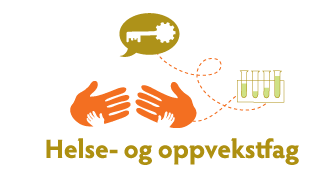 Fra arbeidstakersidenFra arbeidsgiversidenInviterteWenche Skorbakk, 
Fagforbundet Bjørn Harald Iversen, YS Ingri Bjørnevik, FagforbundetOlav Østebø, SpekterEli Sogn Iversen, KSOlaug Vibe, VirkeFra skoleverket/skoleeierObservatørerInviterteSissel Havre, UtdanningsforbundetAnne Yun Rygh, UtdanningsforbundetCatrine Utne Pettersen, skoleeierHelsedirektoratet, Tonje Thorbjørnsen Meldt forfall UtdanningsdirektoratetSylvi Berg, Utdanningsforbundet, Kristin Vik, YS, DeltaTrygve Natvig, FagforbundetEmma Konstanse BentsenElevorganisasjonenFride Burton, Ann-Mari El-MrabetMøtelederWenche SkorbakkReferentFride BurtonOnsdag 18. juniKl: 11:30 Onsdag 18.juni slutter møtet:Kl: 17:00 Total tid5,30 timerVennlig hilsenWenche SkorbakkOlav ØstebøLederNestleder